FEDERATION ALGERIENNE D’ATHLETISME DIRECTION DE LA JEUNESSE ET DES SPORTSLIGUE SETIFIENNE D’ATHLETISME1er  CHALLENGE INTRNATIONAL CROSS COUNTRY « SAAL BOUZID »SETIF LE 31 JANVIER 2015REGLEMENT DE LA COMPETITIONArticle 01 : Le 1er challenge international du cross-country aura lieu le 31 janvier 2015 au parcours près de l’école olympique El Bez.Article 02 : L’accueil des délégations est fixé le vendredi 30 janvier à partir de 14h à l’académie sportive stade 08 Mai 45.Article 03 : La participation est ouverte à tous les clubs affiliés à la FAA pour la saison 2014/2015.Article 04 : La présentation de la licence FAA est obligatoire de la saison 2014/2015 et les athlètes du secteur scolaire et universitaire titulaire d’une licence de la saison 2014/2015.Article 05 : Les engagements et le retrait des dossards s’effectuent dès l’arrivée des délégations le 30 janvier 2015 à partir de 14h à l’académie sportive stade 08 Mai 45.Article 06 : Le dernier délai de confirmation est fixé le 27 janvier 2015Les confirmations de la participation doivent parvenir à la ligue au numéro suivant : Ligue sétifienne d’athlétisme Tel/Fax N° 036 74 32 32Email : ligue.athlsetif@yahoo.comArticle 07 : l’engagement se fait sur 06 et le classement sur 04Article 08 : Des primes et des récompenses seront allouées aux lauréats B/-COUPES ET MEDAILESA/-Les médailles seront attribuées aux six premiers de chaque course.B/-Les coupes seront octroyées au trois équipes de chaque course.Plus une coupe de challenge  Dame Plus une coupe de challenge HommeArticle 09 :-Grille des prix par EquipesPROGRAMME HORAIREVENDREDI Accueil et remise des dossards 15 :00 à 19 :00SAMEDINB : Aucune remise de dossard ne se fera le jour de la compétitionL.S.AFICHE D’ENGAGEMENT PAR EQUIPEClub : …………………………………………………..	Wilaya :………………….	CW :………Catégorie :…………………………………………..	Sexe :………………………………………NB :	- La présente fiche d’engagement doit être envoyée à la Ligue Sétifiènne  d’ Athlétisme au plus tard le mercredi 28.01.2015.Tel/Fax : 036 74 32 32 Email : ligue.athlsetif@yahoo.com                                                                       Cachet et SignatureFICHE D’ENGAGEMENT INDIVIDUELClub : …………………………………………………..	Wilaya :………………….	CW :………Catégorie :…………………………………………..	Sexe :………………………………………NB :	- La présente fiche d’engagement doit être envoyée à la Ligue Sétifiènne  d’ Athlétisme au plus tard le mercredi 28.01.2015.Tel/Fax : 036 74 32 32 Email : ligue.athlsetif@yahoo.com                                                                       Cachet et Signature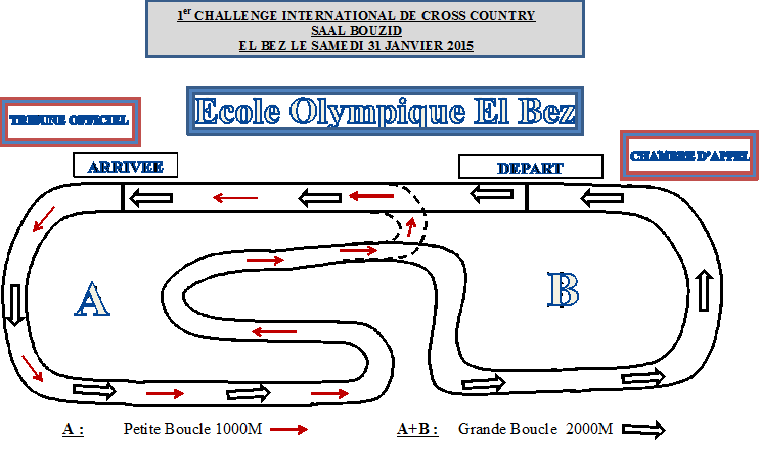 www.faa.dzDIRECTION DE LA JEUNESSE ET DES SPORTS WILAYA DE SETIF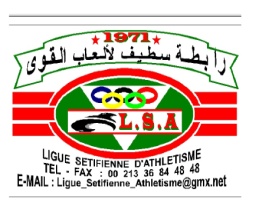 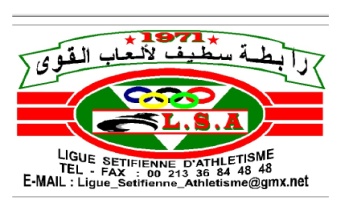 N°CATEGORIE1èrePLACE2ème  PLACE3ème  PLACE4ème  PLACE5ème  PLACE6ème  PLACE6ème  PLACE01BENJAMINE FILLEDES CADEAUXDES CADEAUXDES CADEAUXDES CADEAUXDES CADEAUXDES CADEAUXDES CADEAUX02BENJAMIN GARCON DES CADEAUXDES CADEAUXDES CADEAUXDES CADEAUXDES CADEAUXDES CADEAUXDES CADEAUX03MINIME FILLEDES CADEAUXDES CADEAUXDES CADEAUXDES CADEAUXDES CADEAUXDES CADEAUXDES CADEAUX04MINIME GARCON DES CADEAUXDES CADEAUXDES CADEAUXDES CADEAUXDES CADEAUXDES CADEAUXDES CADEAUX05CADETTE FILLE7000DA5000DA3000DA2000DA1000DA1000DA1000DA06CADET GARCON7000DA5000DA3000DA2000DA1000DA1000DA1000DA07JUNIOR FILLE15000DA10000DA7000DA5000DA3000DA2000DA2000DA08JUNIOR GARCON15000DA10000DA7000DA5000DA3000DA2000DA09SENIOR DAME50000DA30000DA20000DA10000DA7000DA5000DA10SENIOR HOMME50000DA30000DA20000DA10000DA7000DA5000DATOTAL GENERALTOTAL GENERAL366.000,00 DA366.000,00 DA366.000,00 DA366.000,00 DA366.000,00 DA366.000,00 DAN°C/FC/GJ/FJ/GS/FS/G15000DA5000DA7000DA7000DA10000DA10000DA24000DA4000DA5000DA5000DA7000DA7000DA33000DA3000DA4000DA4000DA5000DA5000DATOTAL12000 DA12000 DA16000 DA16000 DA22000 DA22000 DATOTALTOTAL100 000 DA100 000 DA100 000 DA100 000 DA100 000 DATOTAL GENERALTOTAL GENERAL466 000 DA466 000 DA466 000 DA466 000 DA466 000 DAHORAIRESCATEGORIESDISTANCESCIRCUITOBDERVATION8H40ECOLE FILLE1200M1 PBRéservée aux clubs deLa Wilaya8H50ECOLE GARCONS1200M1 PBRéservée aux clubs deLa Wilaya9H00BENJAMINES FILLES2KM1GBRéservée aux clubs de la région Centre-Est9H15BENJAMINS GARCONS2KM1GBRéservée aux clubs de la région Centre-Est9H30MINIMES FILLES3KM1PB+1GBRéservée aux clubs de la région Centre-Est9H45MINIMES GARCONS3KM1PB+1GBRéservée aux clubs de la région Centre-Est9H55Cérémonie Protocolaire        ECOLE-BENJAMIN-MINIMECérémonie Protocolaire        ECOLE-BENJAMIN-MINIMECérémonie Protocolaire        ECOLE-BENJAMIN-MINIMECérémonie Protocolaire        ECOLE-BENJAMIN-MINIME10H00CADETTES FILLES3KM1PB+1GBNATIONAL10H20CADETS GARCONS5KM2PB+1GBNATIONAL10H25Cérémonie Protocolaire  	Cadettes FillesCérémonie Protocolaire  	Cadettes FillesCérémonie Protocolaire  	Cadettes FillesCérémonie Protocolaire  	Cadettes Filles10H50JUNIORS GARCONS7KM1PB+3GBNATIONAL10H55Cérémonie Protocolaire  	Cadets GarçonsCérémonie Protocolaire  	Cadets GarçonsCérémonie Protocolaire  	Cadets GarçonsCérémonie Protocolaire  	Cadets Garçons11H20JUNIORS/SENIORS FILLES6KM3GBNATIONAL11H25Cérémonie Protocolaire      Juniors GarçonsCérémonie Protocolaire      Juniors GarçonsCérémonie Protocolaire      Juniors GarçonsCérémonie Protocolaire      Juniors Garçons11H45SENIORS GARCONS4KMCROSS COURTNATIONAL11H50Cérémonie Protocolaire      Juniors et Seniors DamesCérémonie Protocolaire      Juniors et Seniors DamesCérémonie Protocolaire      Juniors et Seniors DamesCérémonie Protocolaire      Juniors et Seniors Dames12H00SENIORS GARCONS10KM1PB+3GBNATIONAL12H10Cérémonie Protocolaire      Seniors Hommes cross courtCérémonie Protocolaire      Seniors Hommes cross courtCérémonie Protocolaire      Seniors Hommes cross courtCérémonie Protocolaire      Seniors Hommes cross court12H15Cérémonie Protocolaire      Seniors Hommes cross longCérémonie Protocolaire      Seniors Hommes cross longCérémonie Protocolaire      Seniors Hommes cross longCérémonie Protocolaire      Seniors Hommes cross long12H20Cérémonie Protocolaire     Cadettes Filles Par Equipe Cérémonie Protocolaire     Cadettes Filles Par Equipe Cérémonie Protocolaire     Cadettes Filles Par Equipe Cérémonie Protocolaire     Cadettes Filles Par Equipe 12H25Cérémonie Protocolaire      Cadet Garçons Par EquipeCérémonie Protocolaire      Cadet Garçons Par EquipeCérémonie Protocolaire      Cadet Garçons Par EquipeCérémonie Protocolaire      Cadet Garçons Par Equipe12H30Cérémonie Protocolaire      Juniors Garçons Par EquipeCérémonie Protocolaire      Juniors Garçons Par EquipeCérémonie Protocolaire      Juniors Garçons Par EquipeCérémonie Protocolaire      Juniors Garçons Par Equipe12H35Cérémonie Protocolaire      Juniors Filles Par EquipeCérémonie Protocolaire      Juniors Filles Par EquipeCérémonie Protocolaire      Juniors Filles Par EquipeCérémonie Protocolaire      Juniors Filles Par Equipe12H40Cérémonie Protocolaire      Seniors Dames Par EquipeCérémonie Protocolaire      Seniors Dames Par EquipeCérémonie Protocolaire      Seniors Dames Par EquipeCérémonie Protocolaire      Seniors Dames Par Equipe12H45Cérémonie Protocolaire      Seniors Hommes Par EquipeCérémonie Protocolaire      Seniors Hommes Par EquipeCérémonie Protocolaire      Seniors Hommes Par EquipeCérémonie Protocolaire      Seniors Hommes Par Equipe13H00Retour des DélégationsRetour des DélégationsRetour des DélégationsRetour des Délégationswww.faa.dzDIRECTION DE LA JEUNESSE ET DES SPORTS DE LA WILAYA DE DE SETIFN° DosNomPrénomDate de NaissanceDate de NaissanceDate de NaissanceObsN° DosNomPrénomJJMMAAObs010203040506www.faa.dzDIRECTION DE LA JEUNESSE ET DES SPORTS DE LA WILAYA DE DE SETIFN° DosNomPrénomDate de NaissanceDate de NaissanceDate de NaissanceObsN° DosNomPrénomJJMMAAObs010203040506070809101112